                I. MODIFICACIONES                 I. MODIFICACIONES                 I. MODIFICACIONES                 I. MODIFICACIONES                 I. MODIFICACIONES MODIFICACION No.FECHADESCRIPCIONRESPONSABLE DEL CAMBIOCOMPONENTES AFECTADOS110/09/2020Análisis y SoluciónNicolás MéndezHCM PY             II. DESCRIPCION Y DETALLE DEL REQUERIMIENTO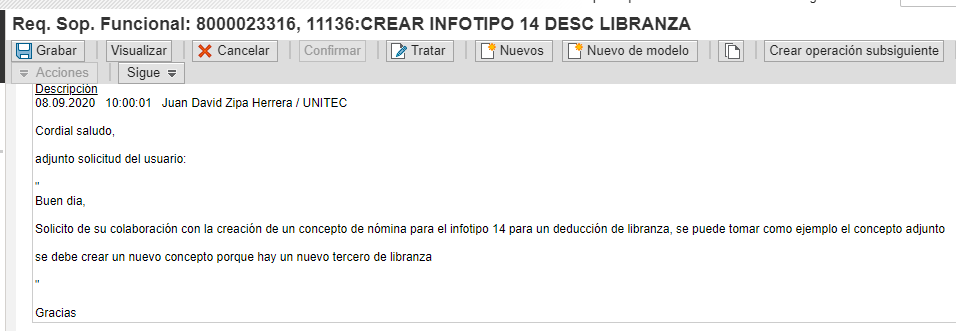 Crear concepto por el infotipo 14 de descuento de cooperativa igual al siguiente concepto:1T08	Credifinanciera Libranza	01.01.1900	31.12.9999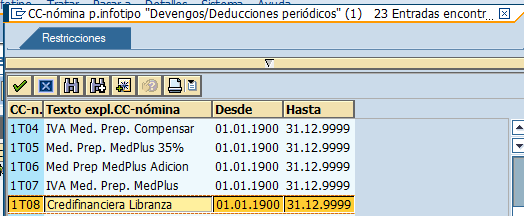 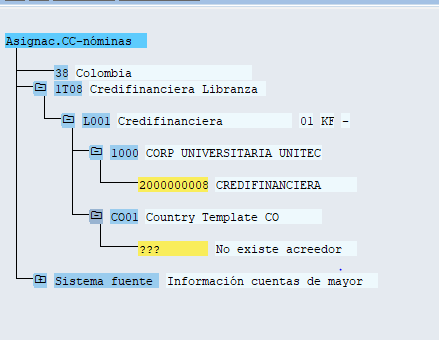 Tercero. 1000040219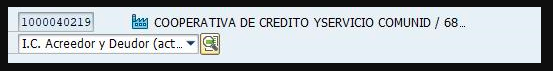 III. REVISION Y ANALISIS IV. PROPUESTA DE SOLUCION V. SOLUCION DEL REQUERIMIENTO1. V_512W_D Clases de tratamiento, acumulaciones y clases de evaluación.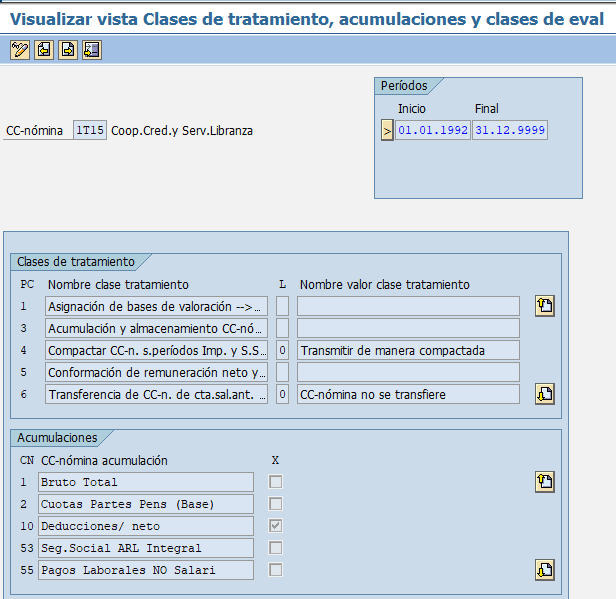 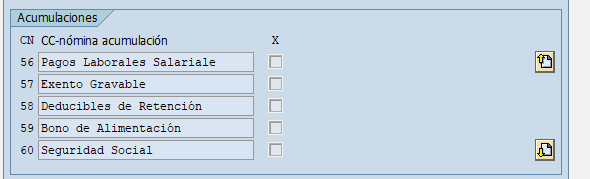 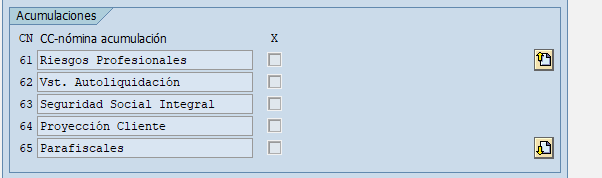 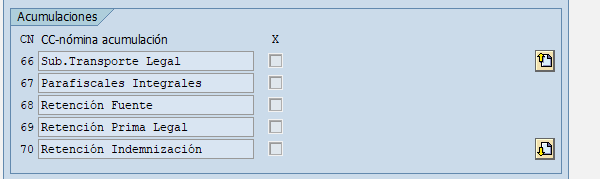 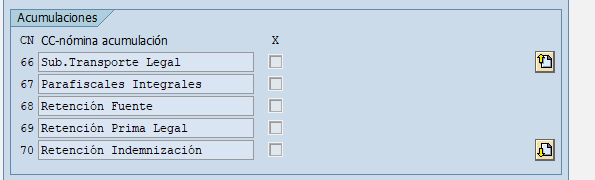 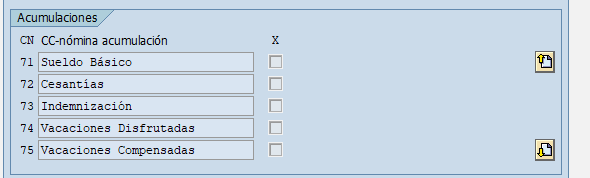 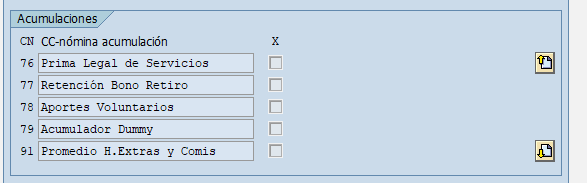 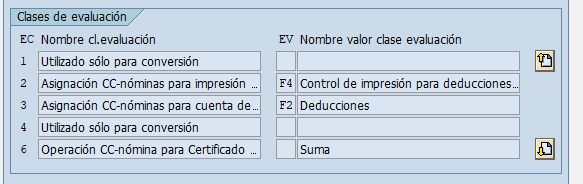 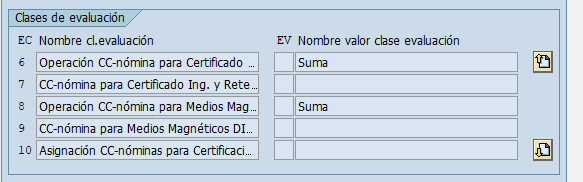 V_52D7_B Asignacion de cc nominas a grupos.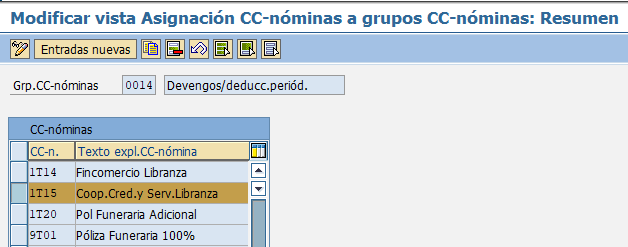 V_T512Z Admisibilidad cc nominas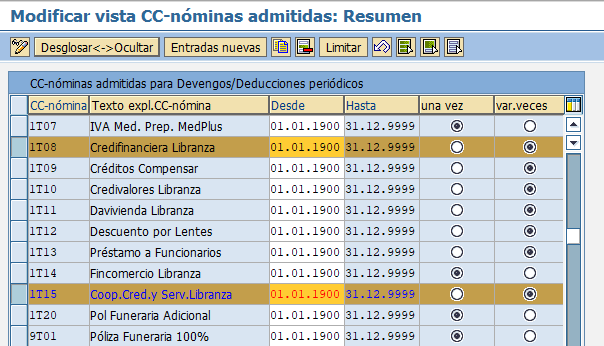 V_511_B Admisbilidad por agrupaciones de AP y SDP.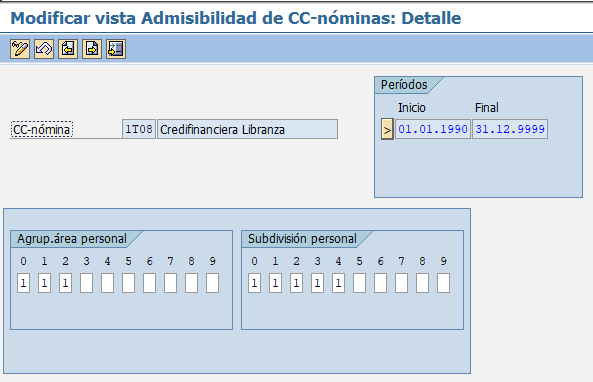 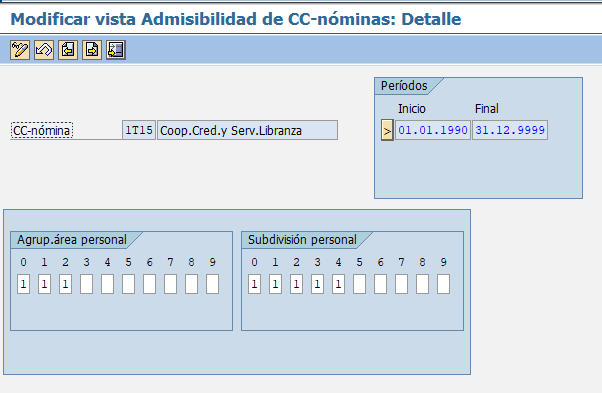 V_T511 Verificar propiedades de CC-nóminas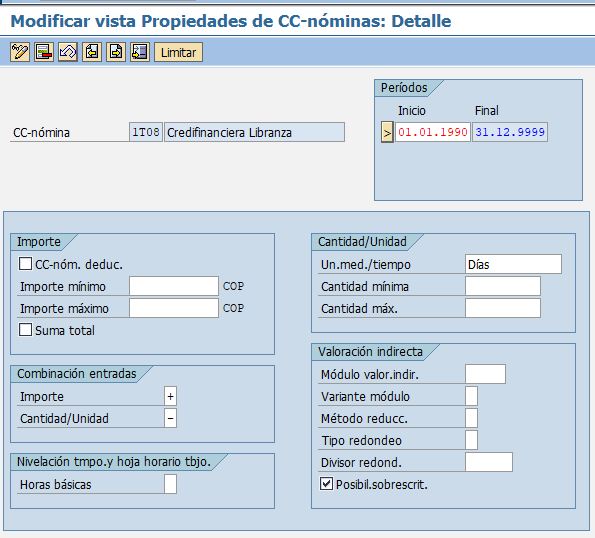 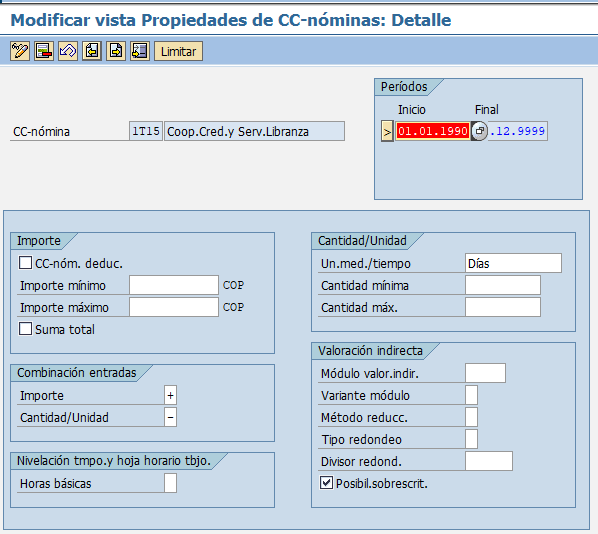 V_T52EK Cuentas simbólicas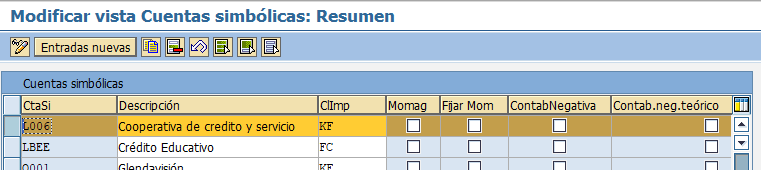 V_T52EZ Asignacion de cta.simbólica a cc nomina.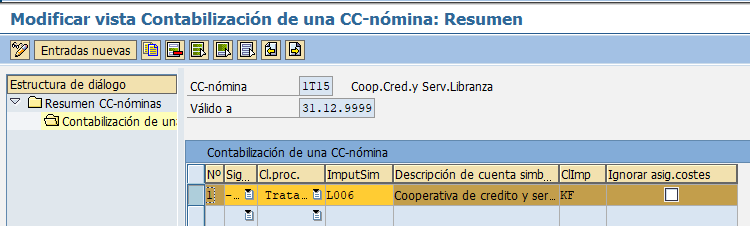 T030 Contabilizaciones automáticas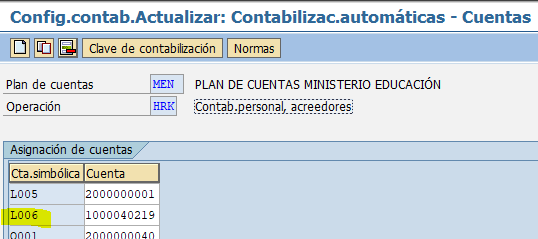 VI. ORDENES DE TRANSPORTE1. UD1K902407 CORG HCM: 8000023316_11136: Concepto Libranza IT0014 No.01VII. CASOS DE PRUEBAS – DESARROLLOSMandante QASCodigo 94.Mes de Agosto 2020. Novedad IT0014. Admisibilidad.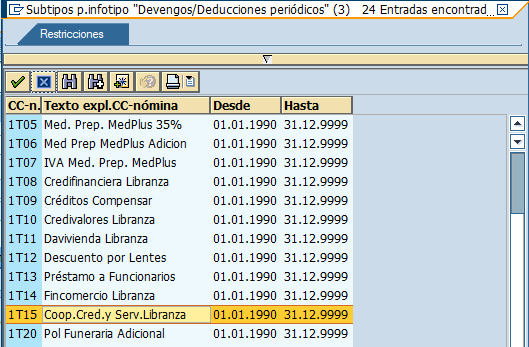 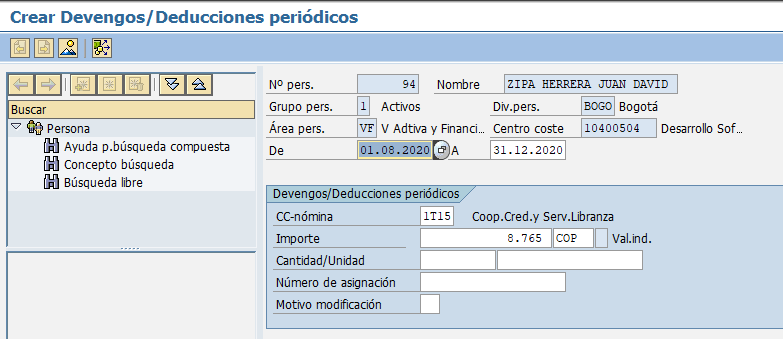 Tx. PC00_M38_CALV – Calculo de nómina.Salida.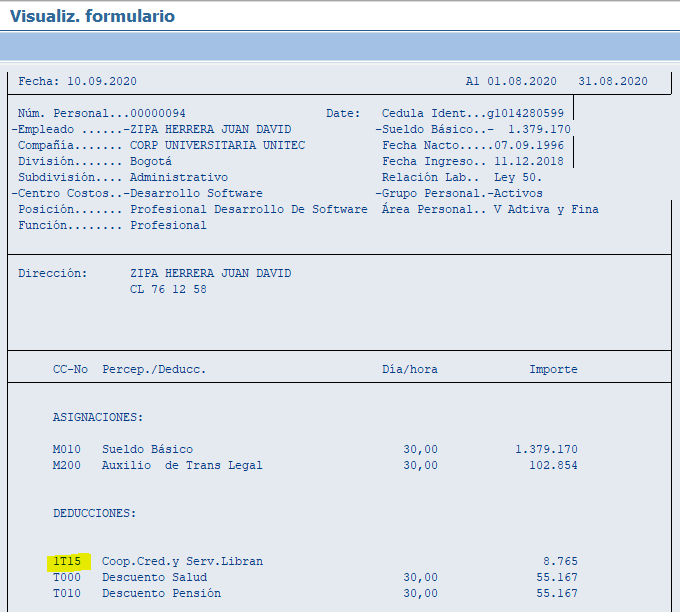 Tx: PC00_M99_CIPE - Crear ejecución de contabilizaciónSalida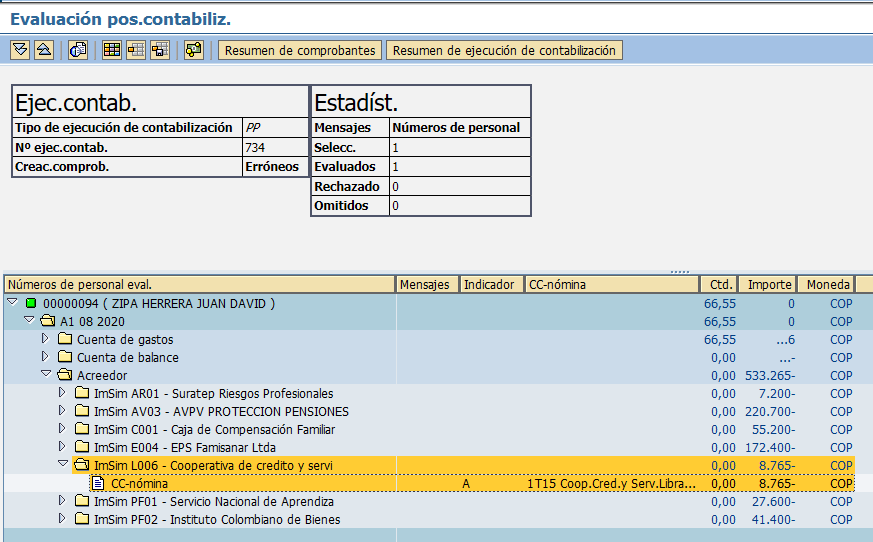 En finanzas deben hacer la creación del tercero.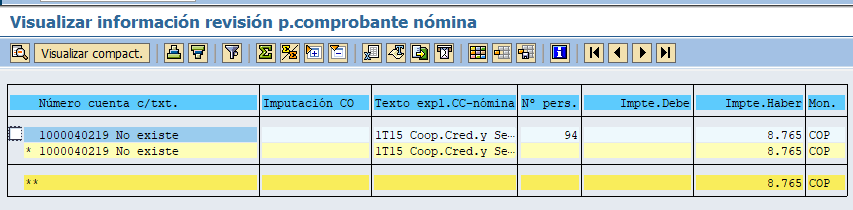 VII. CASOS DE PRUEBAS – DESARROLLOSMandante QASCodigo 94.Mes de Agosto 2020. Novedad IT0014. Admisibilidad.Tx. PC00_M38_CALV – Calculo de nómina.Salida.Tx: PC00_M99_CIPE - Crear ejecución de contabilizaciónSalidaEn finanzas deben hacer la creación del tercero.VII. CASOS DE PRUEBAS – DESARROLLOSMandante QASCodigo 94.Mes de Agosto 2020. Novedad IT0014. Admisibilidad.Tx. PC00_M38_CALV – Calculo de nómina.Salida.Tx: PC00_M99_CIPE - Crear ejecución de contabilizaciónSalidaEn finanzas deben hacer la creación del tercero.